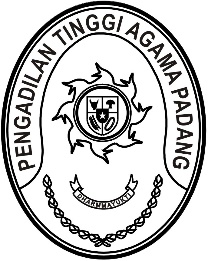 Nomor     	: W3-A/     /OT.00/1/2021	Padang, 8 Februari 2021Lampiran	: -Perihal	:	Undangan Rapat Koordinasi Yth. Hakim Tinggi,Panitera, Sekretaris, Pejabat Struktural dan FungsionalPengadilan Tinggi Agama Padang Dengan ini kami undang Saudara untuk mengikuti Rapat Koordinasi dengan Pimpinan Pengadilan Tinggi Agama Padang, yang akan diselenggarakan pada :Hari/Tanggal	:	Senin / 8 Februari 2021Jam	:	09.00 WIB s.d selesai Tempat	:	Ruang Aula 		Pengadilan Tinggi Agama PadangDemikian disampaikan, atas kehadirannya diucapkan terima kasih.Wassalam,Ketua,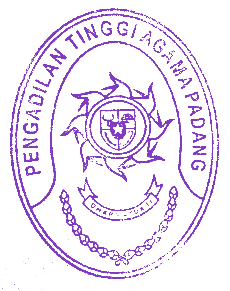 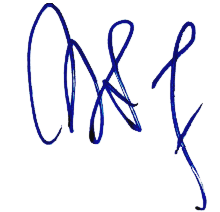 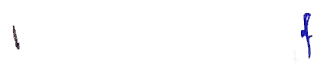 Zein Ahsan